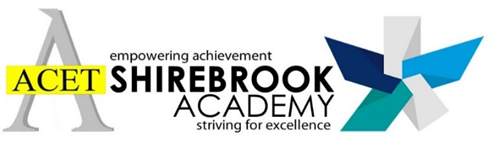 Shirebrook Academy A community of inspiration, excellence and opportunities for all to grow11-16 Academy In May 2017 Shirebrook Academy joined ACET (Aston Community Education Trust) which further strengthens our capacity to improve opportunities for all our students and staff.ACET is a forward thinking and rapidly developing multi-academy trust, and we are seeking to appoint an ambitious and enthusiastic Level 2 Teaching Assistant. This post will complement the professional work of Teachers and colleagues.If you feel you could contribute to our ‘drive to improve’ we would love to hear from you.The successful candidate will:Establish a positive relationship with students, acting as a role model and setting high expectationsPromote the inclusion and acceptance of all students within our AcademyBe a good team player and be able to liaise well with all colleaguesBe fully supportive of the Academy’s ethos.Have excellent communication skillsBe able to work independently when required and with initiativeHave a pragmatic approachBe energetic, well-motivated and flexibleHave a professional manner and plenty of common senseContribute to the wider life of the AcademyThis Academy is committed to safeguarding and promoting the welfare of children and young people and expects all staff and volunteers to share this commitment.  We are also an equal opportunities Employer and we are committed to Professional Learning for all of our staff.  Visits to the Academy are always welcome.Application form available from the Academy website www.shirebrookacademy.orgOR by e-mail from jstott1@shirebrookacademy.orgPLEASE NOTE WE DO NOT ACCEPT CV’s YOU MUST COMPLETE THE ACADEMY APPLICATION FORM – PREVIOUS APPLICANTS NEED NOT APPLYPlease reply to:  Julie Stott, HR Manager, Shirebrook Academy, Common Lane, Shirebrook, Mansfield, Notts NG20 8QF.  Telephone: 01623 742722/07929 024586Closing Date: 9.00am Monday 10th October 2022Post TitleTeaching AssistantPlace of EmploymentShirebrook AcademyAston Community Education TrustHours of Work32.5 hours per week , term time onlyIncluding working 5 INSET days each academic year as directed by the school. SalaryBand D - 32.5 hours per week, 39 weeks, FTE £19,650 - £20,043 – ACTUAL SALARY £15,135 - £15,438 The salary will increase by one additional week of pay if the appointee has 5 years or more continuous service with the Local AuthorityAppointmentPermanent